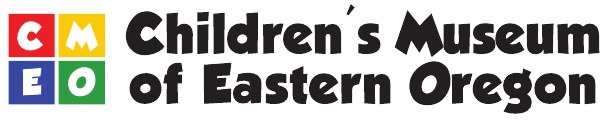 13th Annual Wiener Dog Race RegistrationJune 21st    5:30pmAbout the RaceThe 2019 Wiener Dog Race is a fundraising event giving wiener dog owners the opportunity to showcase their dogs!   The race will again be set up in the 400 block of Main Street next to the popular Farmers Market.  Food, music, children’s activities, and a silent auction will round out the family-fun evening!  All proceeds benefit the Children’s Museum of Eastern Oregon helping to keep admission prices low and exhibits and activities current.  Rules and RegulationsIn the spirit of the event, all participating racing dogs must be at least 50% Wiener Dog.  Purebred Wiener Dogs and mixed-bred Wiener Dogs will compete in combined heats, though prizes will be awarded in both overall and purebred categories. All dogs must have current shots. Please ensure your dog has the current DHPP, Rabies and Bordatella vaccines. All dogs must be on a leash when on the premise. Leashes will be removed from pets once loaded in the starting gate. Upon completion of the heat, dog are required to be leashed. Owners are required to clean up after their dogs. Owner must ensure their dogs do not fight or bite.One handler may be at the start block and one at the finish.No waving blankets, large items or food at the start of the race.About the Children’s Museum Of Eastern OregonCMEO began in 1996 with the mission to provide children of all ages with opportunities for educational exploration and development through interactive exhibits and play. CMEO was created through the collaborative effort of over 300 community volunteers, and today has grown into an Eastern Oregon destination. CMEO sparks inherent curiosity, creativity, and imagination in children of all ages. CMEO provides programs and interactive exhibits that go beyond the framework of entertainment to include both academic and real life skills. As the only Children’s Museum in all of Eastern Oregon, CMEO has a high impact on many children and families. The museum relies largely upon donations from the community and local businesses to provide these services.  Thank you to everyone who continues to support CMEO!REGISTRATION FORM									 	         Registration Fee:   $20 when received by June 20th $25 day of raceRegistration will close at 5:00pm day of race for a 5:30 race start time.  This race is open to the first 40 dogs to register.  Registration form must be filled out before dogs are allowed to race.  Owner’s Name:						Dog’s Name:						Dog’s Gender: M     F	Dog’s Age:		     Dog is purebred   Dog is mixed breedAddress: 														City: 				State:		Zip Code:		Phone #:					E-mail: 														Payment:	 Cash	 Check	 Credit Card 	 Visa 	  MasterCardName on CC:						CC#:Billing Address:													 Exp Date:			Security Code		The undersigned, ________________________________, hereby assumes all of the risks of participating in this activity or event, including by way of example and not limitation, any risks that may arise from negligence or carelessness on the part of the persons or entities being released and/or from dangerous or defective equipment or property owned, maintained, or controlled by them. I release, waive and discharge from any and all liability, damage, losses or claims arising out of participation in or of my traveling to this event to support the Children’s Museum of Eastern Oregon (CMEO), whose address is 400 S. Main St., Pendleton, OR 97801, its employees and volunteers. I hereby agree to indemnify and hold harmless the Released Parties from any other activities connected with the Wiener Dog Race charity event for CMEO in which I may participate. I give full permission for use of my names, the participating dog’s names, and/or photographs in connection with this event, and I understand that all entry fees are nonrefundable. Children’s Museum of Eastern Oregon will not be responsible for any cost incurred for misbehaved dogs. I understand that the Children’s Museum of Eastern Oregon does not certify that other dogs are vaccinated and I am participating at my own risk.I have read, understand, and agree to all the rules and regulations of the 13th Annual Wiener Dog Race.  I waive any rights to and will not attempt to hold any party responsible if another dog bites my dog and/or me. I certify that I have read this document and I fully understand its content. I am aware that this is a waiver, release of liability, and an indemnity contract, and that I sign it of my own free will. Please sign: (Registrations without signature will not be able to participate in the race.)